Dear Parents/CarersRise & ShineWe run a Rise and shine club at Walter Infant school in the mornings from 7.30am until the children go into their classrooms at the start of the day.Rise and Shine is a fun quiet start to the day, where children can come together from different year groups. Some of the activities are colouring, board games i.e., chess, draughts, snakes and ladders, small world play, Lego, Duplo and much more. We do not provide a breakfast for the children but they can bring a snack in with them for example fruit and yoghurt, croissant, waffles, cereal in a pot, to have during the club.All children are signed in at reception and then taken to Rise and Shine on arrival. The cost is £6.00      per session and will need to be booked at least one day prior to the day you require your child to attend. Bookings are made via the school gateway https://login.schoolgateway.com/0/auth/login   using your preferred email address and mobile telephone number. The bookings will open on the 4th September 2023.There are two ways to pay for the sessions, online payment (Pay as you go), or Childcare Vouchers. Please specify your preference on the form below and return to the office with the other forms in your pack. Please fill in this form if you think you will use the Rise & Shine club, even if it is on an adhoc basis.Childs Full Name ……………………………………………………………………….Class ……………………………………………………………………………………..Email …………………………………………………………………………………….Mobile Number ………………………………………………………………………….Childcare Vouchers   Pay Online           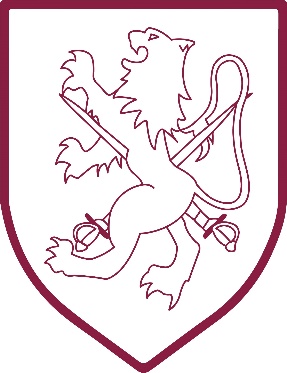 Walter Infant SchoolMurray Road  Wokingham  RG41 2TATel: 0118 978 0825www.walter.wokingham.sch.ukadmin@walter.wokingham.sch.ukHeadteacher: Mrs Judy WheelerDate May 2023